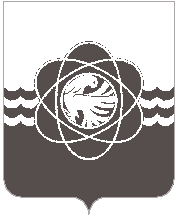 П О С Т А Н О В Л Е Н И Еот   18.08.2020  № 586В соответствии с Федеральным законом от 21.12.2001 № 178-ФЗ «О приватизации государственного и муниципального имущества», положением о порядке планирования приватизации муниципального имущества муниципального образования «город Десногорск» Смоленской области, утвержденным решением Десногорского городского Совета от 22.03.2016 № 190, положением о порядке и условиях приватизации муниципального имущества, находящегося в собственности муниципального образования «город Десногорск» Смоленской области, утвержденным решением Десногорского городского Совета от 22.03.2016 № 190,            в связи с кадровыми изменениями Администрация муниципального образования «город Десногорск» Смоленской области постановляет: 1. Внести в постановление Администрации муниципального  образования «город Десногорск» Смоленской области» от 12.02.2018 № 123 «О создании и утверждении постоянно действующей комиссии по организации и проведению приватизации  (продажи) объектов недвижимости и имущественных комплексов предприятий, находящихся в муниципальной собственности муниципального образования «город Десногорск» Смоленской области»        (ред. 16.12.2019 № 1411) следующее изменение:                                                         Пункт 1 изложить в следующей редакции:«1. Создать и утвердить постоянно действующую комиссию по организации                                   и проведению приватизации (продажи) муниципального имущества, находящегося                                в собственности муниципального образования «город Десногорск» Смоленской области                        в следующем составе:2.  Отделу информационных технологий и связи с общественностью (Н.В. Барханоева) разместить настоящее постановление на официальном сайте Администрации муниципального образования «город Десногорск» Смоленской области в сети Интернет.3. Контроль исполнения настоящего постановления возложить на председателя Комитета имущественных и земельных отношений Администрации муниципального образования «город Десногорск» Смоленской области   С.А. Гайдайчука. Глава муниципального образования«город Десногорск» Смоленской области                                             А.Н. Шубин О внесении изменения в  постановление Администрации муниципального образования «город Десногорск» Смоленской области     от 12.02.2018 № 123 «О создании и утверждении постоянно действующей комиссии по организации и проведению приватизации  (продажи) объектов недвижимости и имущественных комплексов предприятий, находящихся в муниципальной собственности муниципального образования «город Десногорск» Смоленской области»Председатель комиссии:   С.А. Гайдайчук        Председатель комиссии:   С.А. Гайдайчук        Председатель Комитета имущественных и земельных отношений Администрации муниципального образования «город Десногорск»Смоленской областиПредседатель Комитета имущественных и земельных отношений Администрации муниципального образования «город Десногорск»Смоленской областиЗаместитель председателя комиссии:      А.В. Соловьёв                              Заместитель председателя комиссии:      А.В. Соловьёв                                Начальник отдела строительства и ремонтов                                                                                                                                                                                                                                                                                                                                                                                                                                                                                                                                    Комитета по городскому хозяйству и  промышленному комплексу Администрации муниципального образования «город Десногорск» Смоленской области                                                                       Начальник отдела строительства и ремонтов                                                                                                                                                                                                                                                                                                                                                                                                                                                                                                                                    Комитета по городскому хозяйству и  промышленному комплексу Администрации муниципального образования «город Десногорск» Смоленской области                                                                     Секретарь комиссии:                                 С.А. МышковецСекретарь комиссии:                                 С.А. Мышковец  Ведущий специалист по управлению муниципальным имуществом Комитета   имущественных и земельных отношений Администрации муниципального образования «город Десногорск» Смоленской области                                                                                          Ведущий специалист по управлению муниципальным имуществом Комитета   имущественных и земельных отношений Администрации муниципального образования «город Десногорск» Смоленской области                                                                                        Члены комиссии:Т.Н. ЗайцеваЧлены комиссии:Т.Н. Зайцева Начальник юридического отдела Администрации муниципального образования «город Десногорск» Смоленской области Начальник юридического отдела Администрации муниципального образования «город Десногорск» Смоленской областиО.В. КошкинаО.В. Кошкина  Главный специалист, главный бухгалтер Комитета имущественных и земельных отношений Администрации муниципального образования «город Десногорск» Смоленской области  Главный специалист, главный бухгалтер Комитета имущественных и земельных отношений Администрации муниципального образования «город Десногорск» Смоленской областиС.В. ПотупаеваС.В. Потупаева Начальник Финансового управления муниципального образования «город Десногорск» Смоленской области Начальник Финансового управления муниципального образования «город Десногорск» Смоленской области